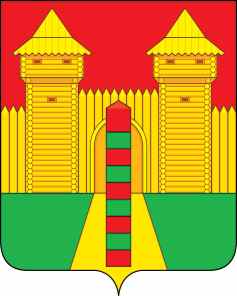 АДМИНИСТРАЦИЯ  МУНИЦИПАЛЬНОГО  ОБРАЗОВАНИЯ«ШУМЯЧСКИЙ  РАЙОН» СМОЛЕНСКОЙ  ОБЛАСТИРАСПОРЯЖЕНИЕот  10.12.2020г. № 408-р         п. ШумячиВ соответствии с Федеральным законом № 131-ФЗ «Об общих принципах организации местного самоуправления в Российской Федерации», Уставом муниципального образования «Шумячский район» Смоленской области , Положением о порядке управления и распоряжения имуществом, находящимся в муниципальной собственности Шумячского городского поселения, утверждённого решением Совета депутатов Шумячского городского поселения от 03.10.2006г. № 56 (в редакции решений Совета депутатов Шумячского городского поселения от 25.02.2010 г. № 6, от 25.02.2015 г. № 6, от 28.04.2015 г. № 22, от 20.10.2015 г. № 31, от 24.12.2015 г. № 49), на основании письменного обращения директора Шумячского поселенческого муниципального унитарного предприятия «Информационно – расчётный центр» А.Б. Сидоренкова от 04.12.2020 года № 321. Принять Объекты в муниципальную собственность Шумячского городского поселения:  2. Включить Объекты в реестр муниципальной собственности Шумячского городского поселения, указанные в пункте 1 настоящего распоряжения.   3. Отделу городского хозяйства Администрации муниципального образования «Шумячский район» Смоленской области подготовить и представить на утверждение акт приема-передачи Объектов и внести соответствующие изменения в реестр объектов муниципальной собственности Шумячского городского поселения.Глава муниципального образования«Шумячский район» Смоленской области 	  	                             А.Н. ВасильевО приеме в муниципальную собственность Шумячского городского поселения№ п/пНаименование объектаГод вводаБалансовая стоимость (руб.)Начисленный износ (руб.)Остаточная стоимость (руб.)1Косилка роторная навесная (1,35)201883 000,0059 944,5623 055,442 Прицеп тракторный универс. Модель 1,5 (ПТО-1,5)201897 000,0038 800,0858 199,923 Тример PATRIOT20186 890,000,006 890,004Контейнер для мусора202013 000,000,0013 000,00